Thursday 4th February 2021   YEAR 2Enjoy doing the activities listed.  The order to do them in is suggested below but you can change them to suit you. Please send me any work, photos or comments via Tapestry. Thank you. Let’s get started challenge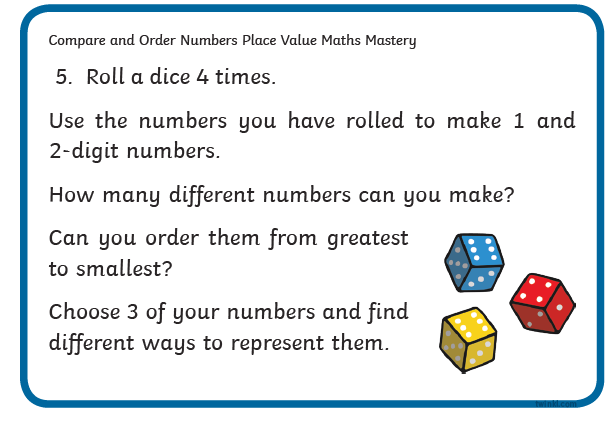 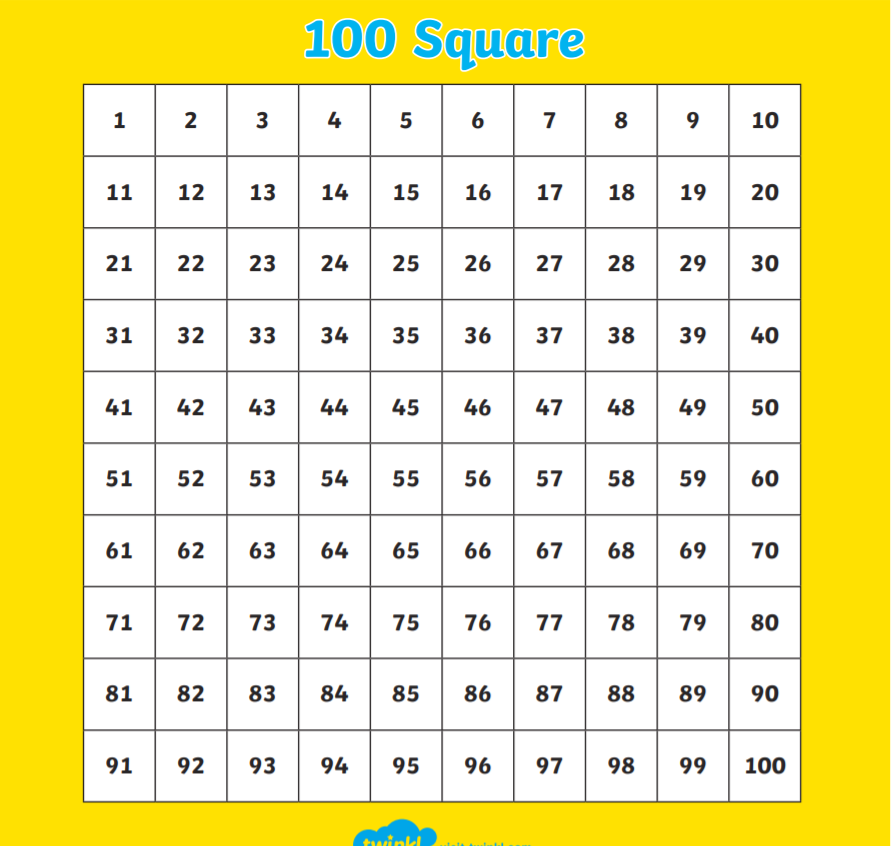 Maths: level 1   Can I write a repeated addition and a multiplication sum for each picture problem?Example 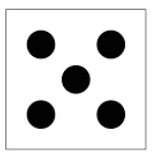   5       +    5       +    5       +   5     =   20   4   x   5   =   20 Now your turn Draw a picture to show this sum      8   x   5   =   40English:  handwriting Continue the pattern ________________________________________________________Trace over 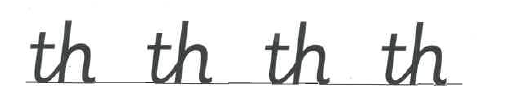 Now try on your own.___________________________________________________________Can you write these words?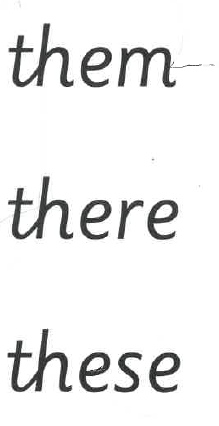 	_____________________________________________MORNINGLet’s get started  challengeSee enlarged versions belowMaths Learning objective: All childrenCan I write a repeated addition and a multiplication sum for each picture problem?Some childrenCan I learn the x5 table?This week we will be counting in groups of 2, 5 and 10 and seeing the link between repeated addition and multiplication  IntroductionToday we will be looking at counting in groups of 5 and the x5 table.First practice counting on in fives. Repeat it until you are confident 0    5   10    15    20    25    30    35    40    45    50    55   60What do you notice about the final digit in each number?             TOP TIP: when counting in groups of 5 the final digit will             always be 0  or   5 If you are not sure look at it on a  100 square and complete the pattern (see sheet in work below)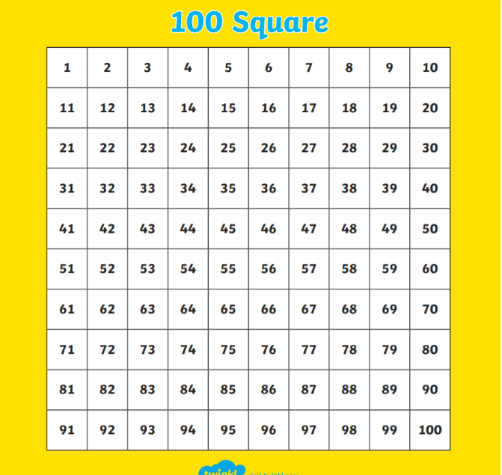 Look at this question: How many spots altogether?        We can work it out by counting aloud in fives. BUT…. how can we show it as a sum?We could write  5    +   5   +  5    =  15OR we could write it as 3 x 5 = 15  Remember: the first number is the number of groups (in this case dice) and the second number is the number in each group.                         +5                        +5                     +5               0                         5                      10                        15Arrays                                  3 rows of 5Try writing 2 sums for this problem. First write a repeated addition sum and then write a multiplication sum. How many spots?Does your answer look like this:5   +   5   +  5   + 5  = 204   x    5  =  20Now can you show it on a number line and as an array?Activities All childrenWrite sums for the pictures- as you have been doing above (see worksheet below).Most childrenWatch   https://www.bbc.co.uk/bitesize/topics/zqbg87h/articles/zw8qxfr try the activities on the same pagelearn x5 table using mathleticsgo to explore    then videos        then scroll down to x5 song or this movement song!https://www.bbc.co.uk/teach/supermovers/ks1-maths-the-5-times-table/zhbm47h English Learning objective:   Can I join 2 letters?   Introduction Today you will be practising the first of your joined letters. You will be joining from the bottom of a letter to the top of the next letter.First try making a patternCan you make them an even size?Now try doing the same pattern on a line._________________________Now try 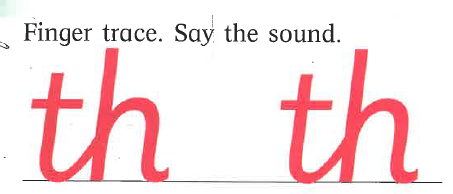 TOP TIP: keep your pencil on until you have joined a l and a h and then go back and add the cross piece for the tActivity : Try the page below.Handwriting/ spellings, grammar, punctuation  or phonicsLearning objective: Can I learn the tricky words for this half term?   Introduction:You have learnt in the last 4 weeks the tricky words for this term : both          mind         find       cold           kind         every       told           behind      everybody water         halfToday you will be concentrating on learning the ones you are not sure of.Which ones do you find tricky? They are the ones you need to practise using the ways you have been taught e.g. saying aloud, writing over and over again, building as a pyramid, making up a funny sentence, words within words.Activity Practise those tricky words you are not confident in.Remember learning spellings can be done in different ways.It could be inside with paper and pens or magnetic lettersOr it could be outside with chalk or sticks in the mud.Choose your own way!  Lunchtime!AFTERNOON Reading Read at least 3 pages of a book.    RE(Mrs Watson) Learning objective: See Power Point RESee PowerPoint    Story/ yoga/ mindfulness activity  Cosmic yoga Additional notes for parents.